Prof. K. P. SUDHEER                                                         Enquiry No.Gym/2015/007/SPLAdvisor (Sports)                                                                                           Date: 05.08.2015To                                                                                                          Due Date: 31.08.2015Sub: Requirement of Table Tennis, Tennis & Squash Sports Materials– reg.Sir,Quotations are invited in duplicate each for Technical bid and Price bid for the various items shown in the enclosed list.Quotations duly sealed and super scribed on the envelope with the reference No. and due date should be addressed to the under signed so as to reach him urgently.The quotations should be valid for Sixty days from the due date and the period of delivery required should also be clearly indicated.If the item is under DGS & D Rate contract, rate contract number and the price must be mentioned.  It may also please be indicated whether the supply can be made direct to us at the Rate Contract Price.  If so please send a copy of the R.C. (Please note that we are not Direct Demanding Officers).Relevant literature pertaining to the items quoted with full specifications (and drawing, if any) should be sent along with the quotations, wherever applicable.  Sample should be submitted free of charges and collected back at the supplier’s expenses.Local Firms:  Quotation should be for free delivery to this Institute.  If quotations are for Ex/Godown, delivery charges should be indicated separately.Firms outside Chennai: Quotations should be for F.O.R. Consignor stations freight charges by passenger train / lorry transport must be indicated.                                                   :  2 :8. The rate of Sales / General Taxes and the percentage of such other taxes legally             leviable and intended to be claimed should be distinctly shown along with the price quoted.  Where this is not done, no claim for Sales / General Taxes will be admitted at any stage and on any ground whatever.  The taxes leviable should take in consideration that we are entitled to have concessional Sales Tax applicable to Non-Government Educational Institutions run with no profit motive for which a concession sales Tax Certificate will be issued at the time of final settlement of the bill.     9. Goods should be supplied carriages paid and insured.    10. Goods shall not be supplied without an official supply order.    11. Payment: Every attempt will be made to make payment within 30 days from the date           of receipt of the bill / acceptance of goods, whichever is later.																		                   Yours sincerely,										S/d                                        ADVISOR (SPORTS) 	*Strike out whichever is not applicable.Note:  As our External Audit  had  raised  remarks  in collecting Sales Tax / Vat, please state  whether  Sales  Tax  (as  per  eligibility)  is  applicable  only  in the case of manufactures and not permissible if you are a dealer.  This aspect may kindly be looked into while submitting the quotation.Enq. No. Gym/2015/007/SPL dt. 05.08.2015 due on 31.08.2015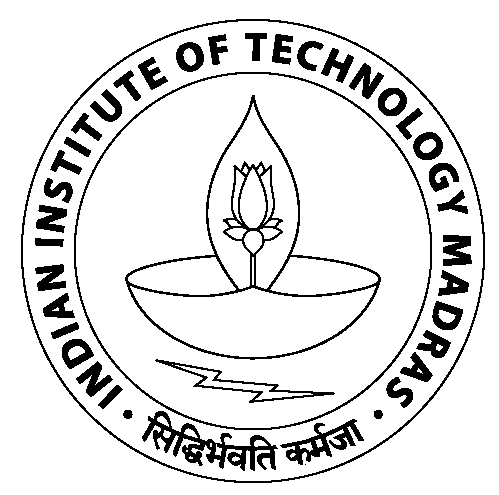 Institute GymkhanaIndian Institute of Technology MadrasChennai - 600 036.Institute GymkhanaIndian Institute of Technology MadrasChennai - 600 036.Institute GymkhanaIndian Institute of Technology MadrasChennai - 600 036.Institute GymkhanaIndian Institute of Technology MadrasChennai - 600 036.Institute GymkhanaIndian Institute of Technology MadrasChennai - 600 036.Institute GymkhanaIndian Institute of Technology MadrasChennai - 600 036.email:GYMKHANA@iitm.ac.inGYMKHANA@iitm.ac.inGYMKHANA@iitm.ac.inGYMKHANA@iitm.ac.inTel:2257 8520 (O)Fax:044-22578052Institute GymkhanaIndian Institute of Technology MadrasChennai - 600 036.Institute GymkhanaIndian Institute of Technology MadrasChennai - 600 036.Institute GymkhanaIndian Institute of Technology MadrasChennai - 600 036.Institute GymkhanaIndian Institute of Technology MadrasChennai - 600 036.Institute GymkhanaIndian Institute of Technology MadrasChennai - 600 036.Institute GymkhanaIndian Institute of Technology MadrasChennai - 600 036.email:GYMKHANA@iitm.ac.inGYMKHANA@iitm.ac.inGYMKHANA@iitm.ac.inGYMKHANA@iitm.ac.inTel:2257 8520 (O)Fax:044-22578052SL.NOPARTICULARS OF SPORTS MATERIALS QTYA-6TABLETENNISBalls, Triple crown 40mm orange colour stage 3 star50 dozTT board (Stag 1000DX blue top)03 nosTT rubber - DONIC SONEX JP GOLD 06 pairsTT net (Stage brand)08 nosA-7TENNISTennis ball (Wilson Championship)400 boxCentre tap10 nosSynthetic court Net wire06 nosWet spong roller (Synthetic court)08 nosSynthetic court Net Post and Net2 set post with 4 nos net A-8SQUASHSquash racket 04 nosSquash balls (DUNLOP YELLOW  double dot)20 dozen